Министерство образования и науки Российской ФедерацииНОВОСИБИРСКИЙ  ГОСУДАРСТВЕННЫЙ УНИВЕРСИТЕТЭКОНОМИКИ И УПРАВЛЕНИЯ – «НИНХ»Кафедра Управления Рег. №  494-10/02МЕТОДИЧЕСКИЕ УКАЗАНИЯПО ВЫПОЛНЕНИЮ КОНТРОЛЬНОЙ РАБОТЫУчебная дисциплина      ИННОВАЦИОННЫЙ МЕНЕДЖМЕНТДля студентов заочной формы обученияспециальностей 080507.65 Менеджмент организации,080505.65 Управление персоналомНовосибирск 2010Методические указания разработаныАртемовой Светланой Анатольевной, доцентом кафедры УправленияУчебно-методическое обеспечение согласовано с библиотекой университета.Методические указания соответствуют внутреннему стандарту НГУЭУ.Утверждено на заседании кафедры Управления(протокол от «31» мая 2010 г. № 8).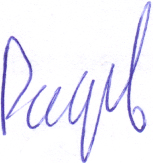 Заведующий кафедройк.э.н., доцент                                                                               В. В. Радионов                                     Новосибирский государственный университет экономики и управления -«НИНХ»РАЗДЕЛ 1. ОБЩИЕ ПОЛОЖЕНИЯ УЧЕБНОЙ ДИСЦИПЛИНЫДисциплина Инновационный менеджмент предназначена  для  того,  чтобы сформировать у студентов инновационный тип мышления, соответствующий требованиям инновационного развития ХХ1 века, становящегося реальностью во все большем числе передовых в технологическом отношении стран.В соответствии с назначением дисциплины основной целью выполнения контрольной работы является закрепление знаний студентов, приобретение ими навыков применения в практической деятельности основных подходов и методов управления инновациями. Задачи, решаемые в ходе выполнения контрольной работы, состоят в том, чтобы в результате изучения дисциплины Инновационный менеджмент, студенты могли:находить возможности разработки и внедрения инноваций в организациях;обосновывать необходимость внедрения инноваций, как с экономической, так и с управленческой точек зрения;применять отечественный и зарубежный опыт управления инновационной деятельностью;защищать создаваемые в организации инновации как объекты интеллектуальной собственности.К сдаче экзамена по дисциплине студенты допускаются при наличии зачета по контрольной работе.Объём контрольной работы не должен превышать 12 страниц печатного текста на листе А4 (210х297мм), WORD, Times New Roman 14, интервал 1,5. Поля: верхнее, левое, нижнее – , правое – . При рукописном варианте – 15 стр. формата А4 или 16 тетрадных страниц, заполняемых с обеих сторон разборчивым почерком.РАЗДЕЛ 2. ИНСТРУКЦИЯ ПО ВЫПОЛНЕНИЮ КОНТРОЛЬНОЙ РАБОТЫ2.1. Этапы выполнения контрольной работы Внимательно изучить данные Методические указания, получив при необходимости на кафедре Управления ответы на возникшие вопросы (консультацию).  Безошибочно определить свой вариант контрольной работы (см. п.2.2.) согласно правилам, в противном случае работа к защите не допускается. Оценить трудоёмкость выполнения каждого задания, установить приоритетность и сроки выполнения заданий контрольной работы. Для выполнения теоретических заданий необходимо тщательно изучить основные положения, инструментарий и модели дисциплины Инновационный менеджмент. Рекомендуется использовать информационные источники, представленные в 4 разделе Методических указаний.   Выполнение ситуационных (практических) заданий требует знания практических аспектов управления инновационной деятельностью. Следует, во-первых, внимательно ознакомиться с условием задания и определить, с какой из тем дисциплины Инновационный менеджмент оно связано; во-вторых, при необходимости, выбрать любой реально существующий объект управления (ВУЗ, магазин, больница, банк, промышленное предприятие и т.д.), на материалах которого задание будет выполнено. Оформить титульный лист в соответствии с внутренним стандартом НГУЭУ (см. прил. 1).  Выполнить задания и написать текст контрольной работы в полном соответствии с содержанием и структурой, согласно п. 2.3.2.2. Правила выбора варианта работыВыбор варианта контрольной работы осуществляется по последней цифре номера зачетной книжки:	Внимание! Контрольные работы, выполненные не по своему варианту, к проверке и защите не допускаются.2.3. Структура контрольной работыКонтрольная работа должна состоять из следующих структурных элементов:Титульный листОглавление1. Теоретическая часть: 	1.1. Текст теоретического задания1.2. Ответ на  теоретическое задание2. Практическая часть:2.1. Текст ситуационного (практического) задания 2.2. Ответ на ситуационное (практическое) заданиеБиблиографический списокРАЗДЕЛ 3. ЗАДАНИЯ ДЛЯ ВЫПОЛНЕНИЯ КОНТРОЛЬНОЙ РАБОТЫ Вариант № 1Теоретическое задание.	Раскройте сущность и содержание термина «развитие». Раскройте особенности различных форм развития. Приведите пример развития предприятия или организации. Сформулируйте отличия  управления стабильным бизнес-процессом от управления процессом развития (инновационным процессом).Ситуационное (практическое) задание.Предложите мероприятия по улучшению результатов работы предприятия или организации, где Вы работаете. Или, если предприятие находится в кризисном состоянии, подумайте, какие меры необходимо предпринять, чтобы обеспечить позитивные изменения на предприятии. Заполните таблицу:Вариант № 2Теоретическое задание.Раскройте сущность и содержание термина «инновация» или «нововведение». Проанализируйте различные подходы к классификации инноваций, рассмотрите их разновидности. Рассмотрите особенности инновационного процесса (процесса создания инноваций), охарактеризуйте его стадии и этапы. Изложите цель, задачи и функции инновационного менеджмента.Ситуационное (практическое) задание.Предложите новшество для улучшения деятельности организации, в которой Вы работаете. Обоснуйте целесообразность осуществления новшества. Обоснование приведите в таблице:Вариант № 3Теоретическое задание.Охарактеризуйте разнообразие технологий XXI века. Определите пределы развития технологий. Раскройте содержание этапов жизненного цикла продукта. Перечислите меры по продлению жизненного цикла продукта.Ситуационное (практическое) задание.	Проанализируйте жизненный цикл продукта или услуги предприятия при помощи модели Т.Левитта. Заполните таблицу:Оцените, какие меры следует предпринять для совершенствования продукта и технологии.Вариант № 4Теоретическое задание.Раскройте сущность и содержание термина «интеллектуальная собственность». Перечислите особенности охраны объектов авторского права и объектов промышленной собственности. Коротко сформулируйте основные положения охраны следующих объектов:изобретений;ноу-хау;полезных моделей;промышленных образцов;топологий интегральных микросхем;программ для ЭВМ;баз данных;товарных знаков и знаков обслуживания;фирменных наименований;наименований мест происхождения товаров.	Выявите сходство и отличия.Ситуационное (практическое) задание.Изучите содержание главы 70 части 4 Гражданского кодекса Российской Федерации. Заполните таблицу:Вариант № 5Теоретическое задание.Раскройте сущность и содержание термина «научно-техническая продукция», охарактеризуйте ее виды. Выделите особенности рынка научно-технической продукции и патентно-лицензионной торговли. Ситуационное (практическое) задание.Приведите характеристику лицензионных соглашений различных видов. Заполните таблицу:Вариант № 6Теоретическое задание.Раскройте сущность и содержание термина «инновационная организация», изложите особенности управления процессом создания инноваций в инновационных компаниях. Перечислите источники инноваций, а также факторы успеха нововведений. Охарактеризуйте типы конкурентного поведения фирм на рынке.Ситуационное (практическое) задание.Высшие учебные заведения являются организациями, которые распространяют знания (учебный процесс), перерабатывают информацию, содержащуюся в разных науках, в новое систематизированное знание (учебники, курсы лекций) и создают новое знание, осуществляют научно-исследовательские работы.Предложите проект создания инновационной организации при высшем учебном заведении, специализирующейся в бизнесе по созданию и распространению знаний (не затрагивая текущий учебный процесс).Оцените реальность формирования такой организации, ее профиль,  создаваемые продукты, возможные группы потребителей и т.д. Заполните таблицу:Вариант № 7Теоретическое задание.Изложите основные положения стратегического подхода к управлению организацией, перечислите этапы формирования стратегии, определите место и роль инновационной стратегии. Раскройте сущность и содержание инновационного климата и потенциала организации как базовых элементов разработки инновационной стратегии. Охарактеризуйте наступательные и стабилизационные инновационные стратегии. Ситуационное (практическое) задание.На основе материалов учебных пособий выполните анализ существенных различий между наступательными и стабилизационными инновационными стратегиями. В таблице приводится перечень основных характеристик стратегий, который следует дополнить собственными формулировками. Заполняя таблицу, приведите примеры каждого вида наступательных и стабилизационных стратегий:Вариант № 8Теоретическое задание.Раскройте сущность и содержание термина «проект». Охарактеризуйте виды проектов. Сформулируйте особенности инвестиционных и инновационных проектов. Перечислите методы оценки проектов, изложите условия их применения.Ситуационное (практическое) задание.Предложите вариант проекта нового продукта или новой услуги по профилю Вашей организации. Проведите оценку соответствия проекта стратегии, политики и ценностям организации. Заполните таблицу:Вариант № 9Теоретическое задание.Охарактеризуйте отношение к персоналу в инновационной организации. Выделите ключевые функции сотрудников в инновационном процессе. Определите личные качества работника, способствующие выполнению ключевых функций. Изложите основные положения мотивации персонала.Ситуационное (практическое) задание.На предприятиях важно создание в коллективе творческой обстановки, способствующей появлению новых идей, созданию новшеств и преобразованию их в инновации. Сформулируйте перечень мероприятий, которые целесообразно осуществить на предприятии с целью повышения творческой активности его сотрудников. Мероприятия могут иметь разную направленность стимулов, например, служебный рост, возможность реализовать свою идею на практике, выплату премий, посещение выставок и т.д.Мероприятия следует ориентировать на различные группы сотрудников. Предлагаемые мероприятия внесите в таблицу:Вариант № 10Теоретическое задание.Перечислите шесть основных принципов политики перемен П. Друкера. Раскройте сущность модели десяти шагов успешных изменений  «EASIER». Изложите особенности и условия применения основных методов изменений в организациях.Ситуационное (практическое) задание.Выявите возможные проблемы, имеющие место в Вашей организации. Предложите перечень изменений в организации для разрешения этих проблем. Заполните таблицу: Установленный срок для проверки контрольных работ – 10 (десять) календарных дней. Начало срока - дата регистрации в журнале учёта контрольных работ электронного ресурса вуза.	В ходе проверки работа будет оценена по таким критериям, как:глубина изучения студентом теоретического материала;полнота изложения ответа на теоретическое задание;стиль изложения ответа на теоретическое задание;обоснованность предложений, выводов и рекомендаций ответа на ситуационное (практическое) задание;степень самостоятельности автора при выполнении работы.РАЗДЕЛ 4. БИБЛИОГРАФИЧЕСКИЙ СПИСОК4.1. Основной Библиографический списока) учебники:Инновационный менеджмент [Электронный ресурс]: учебник / В.Я. Горфинкель, А.И. Базилевич, Л.В.Бобков; Под ред. В.Я.Горфинкеля, Т.Г.Попадюк - 3 изд., перераб. и доп. - М.: Вузовский учебник: ИНФРА-М, 2011. – 461 с. – Режим доступа: http://znanium.com/bookread.php?book=305807Сурин, А. В. Инновационный менеджмент: учеб. для вузов / А. В. Сурин, О. П. Молчанов ; Моск. гос. ун-т им. М. В. Ломоносова, Фак. гос. упр. – М.: ИНФРА-М, 2008. – 367 [1] с.б) учебные пособия:Бовин, А. А. Управление инновациями в организациях: учеб. пособие по специальности "Менеджмент орг." / А. А. Бовин, Л. Е. Чередникова, В. А. Якимович. – 3-е изд., стер. – М.: ОМЕГА-Л, 2009. – 415 с.Василевская, И. В. Инновационный менеджмент [Электронный ресурс]: учеб. пособие / И.В. Василевская. - 3-e изд. - М.: ИД РИОР, 2009. – 129 с. –  Режим доступа: http://znanium.com/bookread.php?book=168751Грибов, В. Д., Никтина, Л. П.  Инновационный менеджмент [Электронный ресурс]: учеб. пособие / В.Д. Грибов, Л.П. Никитина. – М.: ИНФРА-М, 2012. – 310 с. – Режим доступа: http://znanium.com/bookread.php?book=2403634.2. Дополнительный Библиографический список:а) учебники:Инновационный менеджмент: учебник / [Аврашков Л. Я., Базилевич А. И., Бобков Л. В. и др.]; под ред. В. Я. Горфинкеля, Б. Н. Чернышева. –  2-е изд., перераб. и доп. – М.: Вуз. учебник, 2009. – 462, [1] с.Медынский, В. Г. Инновационный менеджмент: учебник / В. Г. Медынский. – М.: ИНФРА-М, 2008. – 293, [1] с.б) учебные пособия:Базилевич, А. И. Инновационный менеджмент предприятия: учеб. пособие для высш. учеб. заведений / А. И. Базилевич; под ред. В. Я. Горфинкеля. – М.: ЮНИТИ, 2009. – 231 с.  Бовин, А. А. Инновационный менеджмент: учеб.-метод. комплекс по специальности 080500 "Менеджмент" / А. А. Бовин, Л. Е. Чередникова; НГУЭУ, Каф. упр. – Новосибирск: [Изд-во НГУЭУ], 2009. – 140, [3] с.Валдайцев, С.  В. Малое инновационное предпринимательство: учеб. пособие / С. В. Валдайцев, Н. Н. Молчанов, К. Пецольдт. – М.: Проспект, 2011. – 536 с.Вишняков, Я. Д. Инновационный менеджмент практикум: учеб. пособие по направлению "Менеджмент" /  [Я. Д. Вишняков, К. А. Кирсанов, С. П. Киселева]; под ред. Я. Д. Вишнякова. – М.: КноРус, 2011. – 325, [1] с. ил.Дорофеев, В. Д. Инновационный менеджмент: учеб. пособие / В. Д. Дорофеев, А. Н. Шмелева. – Ростов н/Д: Феникс, 2009. – 442 с.Инновационный менеджмент: учеб. пособие для высш. учеб. заведений по специальности "Менеджмент организации" / [К. В. Балдин и др.]. –  М.: Академия, 2008. – 362, [1] с.Инновационный менеджмент: учеб. пособие / [Л. Н. Оголева, В. М. Радиковский, В. Н. Сумароков и др.]; под ред. Л. Н. Оголевой. – М.: ИНФРА-М, 2008. – 237 с. Инновационный менеджмент и экономика организаций (предприятий) практикум: учеб. пособие для высш. учеб. заведений по специальности "Менеджмент организации" / [Т. Г. Попадюк и др.]; под ред. Б. Н. Чернышева, Т. Г. Попадюк; [Всерос. заоч. фин.-экон. ин-т]. – М.: ИНФРА-М : Вузовский учебник, 2009. – 238, [1] с.Кожухар, В. М. Инновационный менеджмент [Электронный ресурс]: учеб. пособие / В.М. Кожухар. – М.: Дашков и К, 2012. – 292 с. – Режим доступа: http://znanium.com/bookread.php?book=351616Мухамедьяров, А. М. Инновационный менеджмент: учеб. пособие для вузов по специальности 061100 "Менеджмент орг." / А. М. Мухамедьяров. – 2-е изд. – М.: ИНФРА-М, 2008. – 176 с.в) научная литература:Медведев, В. П. Инновации как средство обеспечения конкурентоспособности организации / В. П. Медведев; Всерос. акад. внешней торговли; Ин-т междунар. экон. связей. – М.: Магистр, 2009. –  158, [1] с.	Приложение 1Шаблон титульного листа контрольной работыФЕДЕРАЛЬНОЕ АГЕНТСТВО ПО ОБРАЗОВАНИЮНОВОСИБИРСКИЙ  ГОСУДАРСТВЕННЫЙ УНИВЕРСИТЕТЭКОНОМИКИ  И  УПРАВЛЕНИЯ – «НИНХ»          Институт __________________________________________________          Кафедра  ___________________________________________________   КОНТРОЛЬНАЯ РАБОТАУчебная дисциплина :_______________________________________________Номер варианта контрольной работы:______Наименование  направления (специальности) подготовки:__________________________________________________________Ф.И.О студента:______________________________________________________                 Номер группы:________________________Номер зачетной книжки _________________Дата регистрации контрольной работы кафедрой ____________Проверил:________________________________                                                  (Ф.И.О.)Оценочное заключение:Новосибирск   20__Последняя цифра номера зачетной книжки студентаНомер варианта контрольной работы019283746556473829110Сферы деятельности на предприятииИзменения на предприятииРезультаты изменений (фактические или ожидаемые)Бизнес предприятия: продукт (ассортимент продукции, бренд, ценообразование, продвижение товара и т.д.); отраслевая принадлежность (профиль предприятия)Технологическая основа: используемая технология, оборудование, основные способы производства, материалы, потребление энергии и т.д.Финансовая сфера: структура капитала и источники финансирования, финансовое планирование, управление пакетом акций и инвестированным портфелем и др.Система управления предприятием: организационная структура предприятия, стили руководства, коммуникации, система мотивации и стимулирования и т.п.Организационная форма предприятия: форма собственности, юридический статус подразделений и филиалов, формы реорганизации предприятия (слияние, ликвидация и реконструкция) и пр.Кадровая политика: прием специалистов, ротация кадров, профессиональное обучение, система поощрения творческого подхода к работе…Основные положения новшестваСодержаниеНазвание новшестваЦель, которая должна быть достигнутаКраткое содержание предложенияПотребитель (для кого предназначено)Суть новизны предложенияПредлагаемый исполнительПорядок реализации проектаНеобходимые ресурсыПредполагаемая эффективность предложения (качественная или количественная)Вид про-дуктаХарактеристика продуктаПримерВозможная реакция потребителяЗначение для маркетинга12345Родовой продукт- это базовый, качественно определенный продукт, элементарный набор качественных признаков, делающий вещь вещью, т.е. средством удовлетворения конкретной материальной потребности.12345Ожидаемый продукт- включает в себя родовой продукт как минимум плюс все то, что ждет от товара покупатель. В характеристике ожидаемого продукта играет роль ситуативный факторПродукт с подкреплением- предложение клиенту нечто сверх ожидаемого, сверх того, что стало привычным, поражая его воображение каким-либо новшеством.  Потенциальный продуктбогатство дополнительных приманок, диверсификация «подкреплений» товаров, может до неузнаваемости изменить ядро родового продуктаПоложения кодексаСодержательная характеристикаОбъекты авторского праваНе являются объектами авторских правПрава, принадлежащие автору произведенияНеотчуждаемые и непередаваемые права автораСпособ оповещения автором произведения о своих правахСрок действия исключительного права на произведениеПрава автора, охраняемые бессрочноКлассификационный признакВиды лицензийХарактеристика лицензийОбъекты промышленной собственности, являющиеся предметом торга На изобретенияОбъекты промышленной собственности, являющиеся предметом торга На полезную модельОбъекты промышленной собственности, являющиеся предметом торга На промышленный образецОбъекты промышленной собственности, являющиеся предметом торга На товарный знак (знак обслуживания)Объекты промышленной собственности, являющиеся предметом торга На ноу-хауОбъем передаваемых правНеисключительная (простая)Объем передаваемых правИсключительнаяОбъем передаваемых правПолнаяОбъем передаваемых правСублицензия Объем передаваемых правОпционНаличие правовой охраны объектов промышленной собственностиПатентныеНаличие правовой охраны объектов промышленной собственностиБеспатентныеНаличие правовой охраны объектов промышленной собственностиПерекрестные лицензииОсобенности государственных правовых нормДобровольнаяОсобенности государственных правовых нормПринудительнаяОсобенности государственных правовых нормОткрытаяСтруктура проектаСодержаниеЦели создания фирмыПрофиль фирмыПредлагаемые продукты и услугиГруппы потребителейПравовая формаКаналы сбыта продукцииЦенности фирмыХарактеристики стратегийСтратегииСтратегииХарактеристики стратегийнаступательныестабилизационныеГлавная стратегическая цельПоложение на рынке товаровУсловия осуществленияВиды стратегийЗатраты на НИОКРОсновные рискиТребования к персоналу…ПоказателиСодержаниеСоответствует ли проект принятой стратегии фирмы и ее долгосрочному плануОправданы ли изменения в стратегии фирмы в случае принятия проектаСоответствует ли проект представлениям потребителей о фирмеСоответствует ли проект отношению фирмы к инновациямСоответствует ли проект требованиям фирмы с точки зрения краткосрочных и долгосрочных плановВоздействует ли проект на существующие продукты (дополняет существующие продукты, заменяет)Соответствует ли проект существующим каналам распространения продуктовГруппы сотрудниковЦелиСодержание мероприятий, обеспечивающихСодержание мероприятий, обеспечивающихГруппы сотрудниковЦелиморальное стимулированиематериальное стимулированиеСотрудники научно-исследовательских  и конструкторских подразделений 1.Обеспечить творческую активность1.2.3.…1.2.3.…Сотрудники научно-исследовательских  и конструкторских подразделений 2. Предотвратить возможности сопротивления изменениям, предлагаемыми другими сотрудниками 1.2.3.…1.2.3.…ИТР и рабочие производственных подразделений, участвующие в создании новшеств1.Обеспечить творческую активность1.2.3.…1.2.3.…ИТР и рабочие производственных подразделений, участвующие в создании новшеств2. Предотвратить возможности сопротивления изменениям, предлагаемыми другими сотрудниками 1.2.3.… 1.2.3.… Производственный персонал, не принимающий непосредственного участия в создании новшествПреодоление сопротивления изменениям1.2.3.1.2.3.Сферы деятельностиФормулировка проблемПредложения по изменениямВыпуск продукцииРеализация продукцииПодготовка новых видов продукцииСтруктура организацииФинансовое состояние организацииОперативный менеджмент…